別記様式(第4条関係)ハイヤー料金助成交付申請書年　　月　　日　　　湧別町長　　　　　　　　　　様申請者　住所　　　　　　　　　　氏名　　　　　　　　　　　湧別町高齢者外出支援ハイヤー料金助成事業実施要綱に基づき、ハイヤー通院費受給者証を交付されたく申請します。受給者住所受給者氏名受給者生年月日年　　月　　日(　　歳)年　　月　　日(　　歳)性別男・女該当区分1　要支援1以上に該当(要綱第2条第1項第1号該当)2　65歳以上の高齢者に該当(要綱第2条第1項第2号該当)1　要支援1以上に該当(要綱第2条第1項第1号該当)2　65歳以上の高齢者に該当(要綱第2条第1項第2号該当)1　要支援1以上に該当(要綱第2条第1項第1号該当)2　65歳以上の高齢者に該当(要綱第2条第1項第2号該当)1　要支援1以上に該当(要綱第2条第1項第1号該当)2　65歳以上の高齢者に該当(要綱第2条第1項第2号該当)1　要支援1以上に該当(要綱第2条第1項第1号該当)2　65歳以上の高齢者に該当(要綱第2条第1項第2号該当)要介護認定の有無有・無交付年月日被保険者番号要介護状態区分要介護状態区分要介護認定の有無有・無年　　月　　日要介護認定の有無認定有効期間　　年　　月　　日～　　年　　月　　日　　年　　月　　日～　　年　　月　　日　　年　　月　　日～　　年　　月　　日　　年　　月　　日～　　年　　月　　日通院区間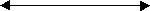 備考